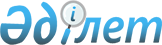 О внесении изменений в постановление Правительства Республики Казахстан от 23 декабря 2008 года № 1220Постановление Правительства Республики Казахстан от 30 апреля 2009 года № 617      Правительство Республики Казахстан ПОСТАНОВЛЯЕТ : 



      1. Внести в постановление Правительства Республики Казахстан от 23 декабря 2008 года № 1220 "О Стратегическом плане Агентства Республики Казахстан по защите конкуренции (Антимонопольное агентство) на 2009 - 2011 годы" ("Егемен Қазақстан" от 4 февраля 2009 года, № 45-48 (25445) следующие изменения: 



      в Стратегическом плане Агентства Республики Казахстан по защите конкуренции (Антимонопольное агентство) на 2009 - 2011 годы, утвержденном указанным постановлением: 



      в разделе 3 . "Стратегические направления, цели, задачи и показатели деятельности Агентства Республики Казахстан по защите конкуренции (Антимонопольное агентство)": 

      в подразделе "Задача 2 "Оперативное реагирование и прогнозирование ситуации на товарных рынках": 

      строку "Показатели Разработка и внедрение интегрированной информационно-аналитической системы "Защита конкуренции" в подразделениях Агентства (центральный аппарат, межрегиональные инспекции)" исключить; 



      в разделе 4 "Функциональные возможности Агентства Республики Казахстан по защите конкуренции (Антимонопольное агентство) и возможные риски": 



      в подразделе 4.2 . "Возможные риски": 

      в абзаце третьем слова ", а также отказ государственных органов  в предоставлении доступа к ведомственным базам данных в связи с некоторыми нормами действующего законодательства и, как следствие, низкий уровень возможности создания интегрированной информационно-аналитической системы "Защита конкуренции" исключить; 

      в таблице: 

      строку, порядковый номер 4, исключить; 



       раздел 6 "Бюджетные программы" изложить в следующей редакции: 

      "6. Бюджетные программы 

      Для достижения целей Стратегического плана Агентства на 2009 год потребуется 468 568 тыс. тенге, 2010 году - 563 302 тыс. тенге, 2011 году - 690741 тыс. тенге. Всего на три года - 1 722 611 тыс. тенге. В соответствии со Стратегическим планом Агентства разработана бюджетная программа "Услуги по обеспечению защиты конкуренции, ограничению монополистической деятельности и недопущению недобросовестной конкуренции". Отдельно выделено материально-техническое оснащение Агентства."; 



      в приложении 1 : 

      в таблице "Стратегические направления, цели, задачи и показатели деятельности Агентства Республики Казахстан по защите конкуренции": 

      в разделе "Задача 2 Оперативное реагирование и прогнозирование ситуации на товарных рынках": 

      строку "Показатели Разработка и внедрение интегрированной информационно-аналитической системы "Защита конкуренции" в подразделениях Агентства (центральный аппарат, межрегиональные инспекции)" исключить; 



      в приложении 3 : 

      в графе "2009" строки "Расходы на реализацию программы" цифры "469 732" заменить цифрами "465 241"; 



      в приложении 4 : 

      строку "Показатели количества" изложить в следующей редакции: 

"                                                          ";       в графе "2009" строки "Расходы на реализацию программы" цифры "5 942" заменить цифрами "3 327"; 



       приложение 5 исключить; 



       приложение 7 изложить в новой редакции согласно приложению 1 к настоящему постановлению; 



       приложение 8 изложить в новой редакции согласно приложению 2 к настоящему постановлению. 



      2. Настоящее постановление вводится в действие со дня подписания и подлежит официальному опубликованию.        Премьер-Министр 

      Республики Казахстан                       К. Масимов 

Приложение          

к постановлению Правительства 

Республики Казахстан    

от 30 апреля 2009 года № 617 Приложение 7        

к Стратегическому плану   

Агентства Республики Казахстан 

по защите конкуренции    

(Антимонопольное агентство)  

на 2009 - 2011 годы                     Свод бюджетных расходов 

Приложение 2           

к постановлению Правительства  

Республики Казахстан      

от 30 апреля 2009 года № 617  Приложение 8          

к Стратегическому плану    

Агентства Республики Казахстан 

по защите конкуренции     

(Антимонопольное агентство) 

на 2009 - 2011 годы                               Распределение расходов 

          по стратегическим, направлениям, целям, задачам 

                       и бюджетным программам                                               тыс. тенге 
					© 2012. РГП на ПХВ «Институт законодательства и правовой информации Республики Казахстан» Министерства юстиции Республики Казахстан
				Показатели 

количества Приобретение прочих 

товаров и основных 

средств ед. - 1854 1 1854 1854 Показатели 

количества Приобретение поточного 

сканера ед. - - 1 - - Наименование 

программы Отчетный период Отчетный период Плановый период Плановый период Плановый период Наименование 

программы 2007 2008 2009 2010 2011 Действующие программы, из них Действующие программы, из них Действующие программы, из них Действующие программы, из них Действующие программы, из них Действующие программы, из них Текущие бюджетные 

программы - - 468 568 563 302 690 741 Бюджетные 

программы развития - - - - - Программы, предлагаемые к разработке, из них Программы, предлагаемые к разработке, из них Программы, предлагаемые к разработке, из них Программы, предлагаемые к разработке, из них Программы, предлагаемые к разработке, из них Программы, предлагаемые к разработке, из них Текущие бюджетные 

программы - - - - - Всего расходов 

государственного 

органа из них: - 312 729 468 568 563 302 690 741 Текущие бюджетные 

программы - 222 729 468 568 563 302 690 741 Бюджетные 

программы развития - 90 000 - - - Наименование Отчетный 

период Отчетный 

период Плановый период Плановый период Плановый период Наименование 2007 2008 2009 2010 2011 1 2 3 4 5 6 Стратегическое направление: создание условий для развития конкуренции Стратегическое направление: создание условий для развития конкуренции Стратегическое направление: создание условий для развития конкуренции Стратегическое направление: создание условий для развития конкуренции Стратегическое направление: создание условий для развития конкуренции Стратегическое направление: создание условий для развития конкуренции Цель: уменьшение количества рынков с неразвитой конкуренцией 

Целевые индикаторы: 1) сокращение удельного веса монополистов в 

Государственном реестре субъектов рынка, занимающих доминирующее 

(монопольное) положение, с долей от 70 до 100 процентов на 

соответствующем рынке: в 2011 году - 55 % (в 2008 году - 65 %, в 2009 

году - 63 %, в 2010 году - 60 %); 

2) повышение субиндекса «эффективность антимонопольной политики 

"в рейтинге Глобальной конкурентоспособности Всемирного экономического 

форума: в 2011 году не ниже 85 места (90 место в 2008 году, 88 место 

в 2009 году, 86 место в 2010 году) Цель: уменьшение количества рынков с неразвитой конкуренцией 

Целевые индикаторы: 1) сокращение удельного веса монополистов в 

Государственном реестре субъектов рынка, занимающих доминирующее 

(монопольное) положение, с долей от 70 до 100 процентов на 

соответствующем рынке: в 2011 году - 55 % (в 2008 году - 65 %, в 2009 

году - 63 %, в 2010 году - 60 %); 

2) повышение субиндекса «эффективность антимонопольной политики 

"в рейтинге Глобальной конкурентоспособности Всемирного экономического 

форума: в 2011 году не ниже 85 места (90 место в 2008 году, 88 место 

в 2009 году, 86 место в 2010 году) Цель: уменьшение количества рынков с неразвитой конкуренцией 

Целевые индикаторы: 1) сокращение удельного веса монополистов в 

Государственном реестре субъектов рынка, занимающих доминирующее 

(монопольное) положение, с долей от 70 до 100 процентов на 

соответствующем рынке: в 2011 году - 55 % (в 2008 году - 65 %, в 2009 

году - 63 %, в 2010 году - 60 %); 

2) повышение субиндекса «эффективность антимонопольной политики 

"в рейтинге Глобальной конкурентоспособности Всемирного экономического 

форума: в 2011 году не ниже 85 места (90 место в 2008 году, 88 место 

в 2009 году, 86 место в 2010 году) Цель: уменьшение количества рынков с неразвитой конкуренцией 

Целевые индикаторы: 1) сокращение удельного веса монополистов в 

Государственном реестре субъектов рынка, занимающих доминирующее 

(монопольное) положение, с долей от 70 до 100 процентов на 

соответствующем рынке: в 2011 году - 55 % (в 2008 году - 65 %, в 2009 

году - 63 %, в 2010 году - 60 %); 

2) повышение субиндекса «эффективность антимонопольной политики 

"в рейтинге Глобальной конкурентоспособности Всемирного экономического 

форума: в 2011 году не ниже 85 места (90 место в 2008 году, 88 место 

в 2009 году, 86 место в 2010 году) Цель: уменьшение количества рынков с неразвитой конкуренцией 

Целевые индикаторы: 1) сокращение удельного веса монополистов в 

Государственном реестре субъектов рынка, занимающих доминирующее 

(монопольное) положение, с долей от 70 до 100 процентов на 

соответствующем рынке: в 2011 году - 55 % (в 2008 году - 65 %, в 2009 

году - 63 %, в 2010 году - 60 %); 

2) повышение субиндекса «эффективность антимонопольной политики 

"в рейтинге Глобальной конкурентоспособности Всемирного экономического 

форума: в 2011 году не ниже 85 места (90 место в 2008 году, 88 место 

в 2009 году, 86 место в 2010 году) Цель: уменьшение количества рынков с неразвитой конкуренцией 

Целевые индикаторы: 1) сокращение удельного веса монополистов в 

Государственном реестре субъектов рынка, занимающих доминирующее 

(монопольное) положение, с долей от 70 до 100 процентов на 

соответствующем рынке: в 2011 году - 55 % (в 2008 году - 65 %, в 2009 

году - 63 %, в 2010 году - 60 %); 

2) повышение субиндекса «эффективность антимонопольной политики 

"в рейтинге Глобальной конкурентоспособности Всемирного экономического 

форума: в 2011 году не ниже 85 места (90 место в 2008 году, 88 место 

в 2009 году, 86 место в 2010 году) Задача 1. Формирование поддержки конкурентной политики Задача 1. Формирование поддержки конкурентной политики Задача 1. Формирование поддержки конкурентной политики Задача 1. Формирование поддержки конкурентной политики Задача 1. Формирование поддержки конкурентной политики Задача 1. Формирование поддержки конкурентной политики Бюджетная программа 

001 «Услуги по 

обеспечению защиты 

конкуренции, 

ограничению 

монополистической 

деятельности 

и недопущению 

недобросовестной 

конкуренции» - 218 209 465 241 559 427 686 769 Бюджетная прог- 

рамма 004 «Создание 

акционерного общест- 

ва «Центр развития 

и защиты конку- 

рентной политики» - 90 000 - - - Задача 2. Оперативное реагирование и прогнозирование ситуации 

на товарных рынках Задача 2. Оперативное реагирование и прогнозирование ситуации 

на товарных рынках Задача 2. Оперативное реагирование и прогнозирование ситуации 

на товарных рынках Задача 2. Оперативное реагирование и прогнозирование ситуации 

на товарных рынках Задача 2. Оперативное реагирование и прогнозирование ситуации 

на товарных рынках Задача 2. Оперативное реагирование и прогнозирование ситуации 

на товарных рынках Бюджетная программа 

001 «Услуги по обес- 

печению защиты кон- 

куренции, ограниче- 

нию монополистичес- 

кой деятельности 

и недопущению недоб- 

росовестной конку- 

ренции» - 218 209 465 241 559 427 686 769 Задача 3. Совершенствование методов и способов пресечения нарушений 

антимонопольного законодательства Задача 3. Совершенствование методов и способов пресечения нарушений 

антимонопольного законодательства Задача 3. Совершенствование методов и способов пресечения нарушений 

антимонопольного законодательства Задача 3. Совершенствование методов и способов пресечения нарушений 

антимонопольного законодательства Задача 3. Совершенствование методов и способов пресечения нарушений 

антимонопольного законодательства Задача 3. Совершенствование методов и способов пресечения нарушений 

антимонопольного законодательства Бюджетная программа 

001 «Услуги по обес- 

печению защиты кон- 

куренции, ограни- 

чению монополисти- 

ческой деятельности 

и недопущению 

недобросовестной 

конкуренции» - 218 209 465 241 559 427 686 769 Бюджетная программа 

004 «Создание акцио- 

нерного общества 

«Центр развития и 

защиты конкурентной 

политики» - 90 000 - - - Задача 4. Усиление межотраслевой координации по развитию конкуренции 

и ограничению монополистической деятельности Задача 4. Усиление межотраслевой координации по развитию конкуренции 

и ограничению монополистической деятельности Задача 4. Усиление межотраслевой координации по развитию конкуренции 

и ограничению монополистической деятельности Задача 4. Усиление межотраслевой координации по развитию конкуренции 

и ограничению монополистической деятельности Задача 4. Усиление межотраслевой координации по развитию конкуренции 

и ограничению монополистической деятельности Задача 4. Усиление межотраслевой координации по развитию конкуренции 

и ограничению монополистической деятельности Бюджетная программа 

001 «Услуги по 

обеспечению защиты 

конкуренции, ограни- 

чению монополистичес- 

кой деятельности 

и недопущению 

недобросовестной 

конкуренции» - 218 209 465 241 559 427 686 769 Всего по 001 

программе «Услуги по 

обеспечению защиты 

конкуренции, ограни- 

чению монополистичес- 

кой деятельности 

и недопущению 

недобросовестной 

конкуренции» - 218 209 465 241 559 427 686 769 Программа 002 

«Материально-техни- 

ческое оснащение 

Агентства Республики 

Казахстан по защите 

конкуренции» - 4 520 3 327 3 875 3 972 Программа 004 «Создание акционер- 

ного общества «Центр 

развития и защиты 

конкурентной 

политики» - 90 000 - - - Итого 

бюджет Агентства: - 312 729 468 568 563 302 690 741 